GeografiaTest d’ingresso alla Classe IConoscenze1.	Indica se le seguenti affermazioni sono vere o false.A.	La parola «geografia» significa «descrizione della Terra». 	☐ vero	☐ falsoB.	Le regioni amministrative in Italia sono 20. 	☐ vero	☐ falsoC.	In Italia non ci sono regioni a statuto speciale. 	☐ vero	☐ falsoPunti 1 x 3 = ___________2.	Rispondi alle seguenti domande.A.	Qual è il nome della regione in cui abiti?	...............................................................................B.	La tua regione è nell’Italia settentrionale, centrale o meridionale?	...............................................................................C.	Con quali regioni confina la regione in cui abiti?	...............................................................................	............................................................................... D.	Qual è la città capoluogo della tua regione?	...............................................................................Punti 2 x 4 = ___________3.	Completa le frasi inserendo al posto giusto il termine mancante che trovi qui sotto.Gran Sasso, mite, Garda, mediterraneo, Po, continentale, Monte Bianco, PadanaA.	Il monte più alto delle Alpi e d’Italia è il ...............................................B.	Il monte più alto degli Appennini è il ....................................................C.	La pianura italiana più estesa è la Pianura .................D.	Il fiume italiano più lungo è il ...............................E.	Il lago italiano più esteso è il Lago di ..........................F.	Nell’Italia settentrionale il clima prevalente è quello ....................................................................G.	Nell’Italia centrale il clima è .................................. per la vicinanza del mare a tutte le regioniH.	Nell’Italia meridionale il clima prevalente è quello ....................................................................Punti 1 x 8 = ___________4.	Sottolinea l’errore nelle seguenti frasi.A.	Le più popolose città dell’Italia settentrionale sono Milano, Torino, Napoli, Genova, Bologna.B.	Le prime cinque regioni per numero di abitanti sono Lombardia, Lazio, Abruzzo, Campania, Sicilia.C.	Tutte le seguenti città italiane hanno origini molto antiche: Aosta, Venezia, Pisa, Latina, Siracusa.Punti 1 x 3 = ___________5.	Scegli il completamento corretto.A.	Nel settore primario dell’economia sono comprese	a.	☐ commercio e trasporti	b.	☐ agricoltura, allevamento, pesca, taglio 		del bosco, estrazione dei minerali	c.	☐ attività industriali e artigianaliB.	Nel settore secondario dell’economia sono comprese	a.	☐ le attività lavorative che trasformano le materie prime in altri prodotti, cioè le industrie e l’artigianato	b.	☐ le attività dei medici, degli insegnanti, dei commercianti, dei bancari, dei ferrovieri	c.	☐ la conservazione e il taglio del bosco, l’allevamento dei pesci, l’estrazione di minerali C.	Le attività legate al turismo fanno parte:	a.	☐ del settore primario	b.	☐ del settore secondario	c.	☐ del settore terziarioD.	Le due città con il maggior numero di turisti 	all’anno sono:	a.	☐ Genova e Bari	b.	☐ Roma e Venezia	c.	☐ Trieste e PalermoPunti 1 x 4 = ___________6.	Indica con una crocetta se è vera la prima o la seconda informazione.A.	La Valle d’Aosta è	a.	☐ la più piccola regione italiana	b.	☐ una regione pianeggiante dell’Italia centraleB.	Il Piemonte è	a.	☐ una regione interamente montuosa	b.	☐ la seconda regione italiana per 	estensioneC.	La Liguria è	a.	☐ affacciata sul Mar Ligure	b.	 priva di sbocchi al mareD.	La Lombardia è	a.	☐ una regione molto estesa dell’Italia 		settentrionale	b.	☐ una regione senza importanti laghiE.	Il Trentino-Alto Adige è	a.	☐ una regione che confina con la Francia	b.	☐ una regione interamente montuosaF.	Il Veneto è	a.	☐ una regione pianeggiante per oltre la metà 		del suo territorio	b.	☐ una regione che si affaccia 		sul Mar TirrenoG.	Il Friuli-Venezia Giulia confina a est	a.	☐ con la Slovenia	b.	☐ con il VenetoH.	L’Emilia-Romagna è la regione dove termina	a.	☐ il fiume Adige	b.	☐ il fiume PoI.	La Toscana ha un territorio prevalentemente		a.	☐ collinare	b.	☐ montuosoL.	Le Marche sono	a.	☐ bagnate a est dal Mar Adriatico	b.	☐ attraversate dal fiume TevereM.	L’Umbria è	a.	☐ bagnata a ovest dal Mar Tirreno	b.	☐ prevalentemente collinareN.	Il Lazio è percorso	a.	☐ dal fiume Tevere	b.	☐ dal fiume ArnoO. L’Abruzzo è	a.	☐ occupato in gran parte dall’Appennino Abruzzese	b.	☐ bagnato a est dal Mar IonioP.	Il Molise è	a.	☐ la seconda regione italiana più piccola	b.	☐ confinante con la ToscanaQ.	La Campania è	a.	☐ la più estesa regione dell’Italia centrale	b.	☐ affacciata sul Mar Tirreno a ovestR. La Puglia è collocata	a.	☐ nella parte sud-orientale d’Italia	b.	☐ al confine con la CalabriaS.	La Basilicata è bagnata	a.	☐ sia dal Mar Tirreno, sia dal Mar Ionio	b.	☐ dal Mar AdriaticoT.	La Calabria occupa	a.	☐ l’estremità meridionale della Penisola Italiana	b.	☐ un vasto territorio pianeggiante dell’Italia meridionaleU.	La Sicilia è	a.	☐ un’isola con un territorio interamente pianeggiante	b.	☐ la regione più estesa d’ItaliaV.	La Sardegna è	a.	☐ la più estesa isola del Mediterraneo	b.	☐ per gran parte occupata da colline e altopiani rocciosiPunti 1 x 20 = ___________Abilità1.	Studia con i dati. A.		Indica con una crocetta la risposta corretta alla domanda sotto. 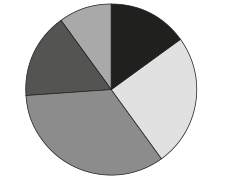 Questo grafico è:a.	☐ un istogrammab.	☐ 	un aerogrammac.	☐ 	un diagrammaPunti 1 x 1 = ___________2.		Lavora con le immagini.A. Scrivi sotto ciascuna immagine il nome del paesaggio corrispondente, individuandolo tra i seguenti: 	a.	paesaggio pianeggiante;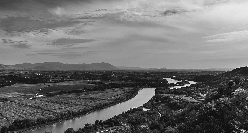 	b.	paesaggio fluviale;	c.	paesaggio montano;	d.	paesaggio collinare; 	e.	paesaggio urbano.Punti 2 x 5 = ___________	3. ………………………………………………………………………………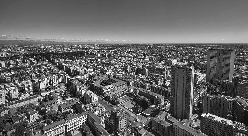 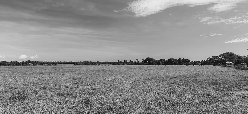 1. …………………………………………………………………………	4. ………………………………………………………………………………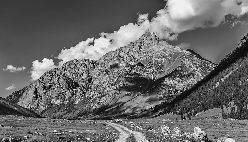 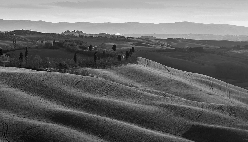 2. …………………………………………………………………………	5. ………………………………………………………………………………Lessico1.	Scegli l’opzione corretta.	A.	La montagna è ....	a.	☐ un rilievo della superficie terrestre che supera i 600 metri di altitudine	b.	☐	un rilievo compreso tra i 300 e i 600 metri sul livello del mareB.	Un fiume è ....	a.		☐ un’estensione d’acqua contenuta in una cavità completamente circondata da terre emerse, senza collegamento diretto con il mare	b.	☐	un corso d’acqua che scorre tutto l’annoC.	La costa è ....	a.		☐ la parte di terra emersa che confina con oceani e mari	b.		☐ una porzione di terra interamente circondata dal marePunti 1 x 3 = ___________